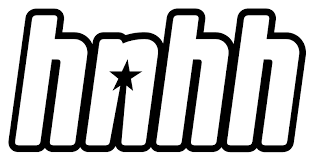 9.99M Onlinehttps://www.hotnewhiphop.com/bktherula-and-matt-ox-team-up-for-off-the-wall-banger-placement-new-song.1992856.html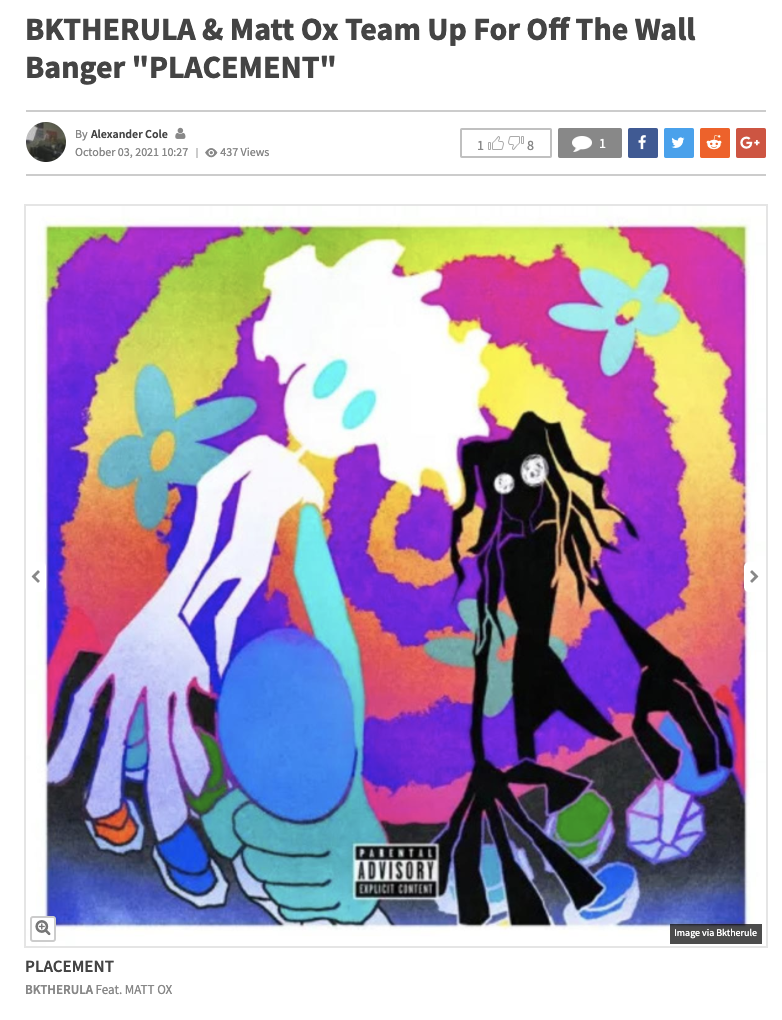 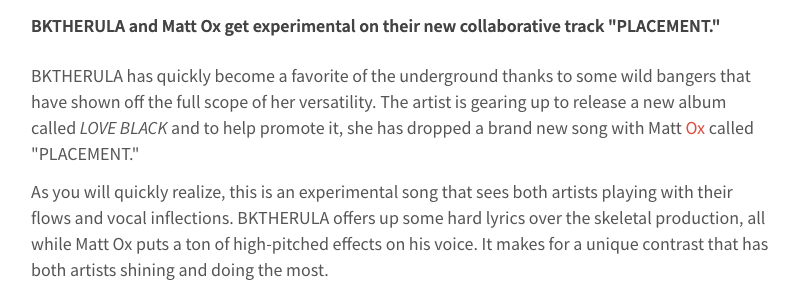 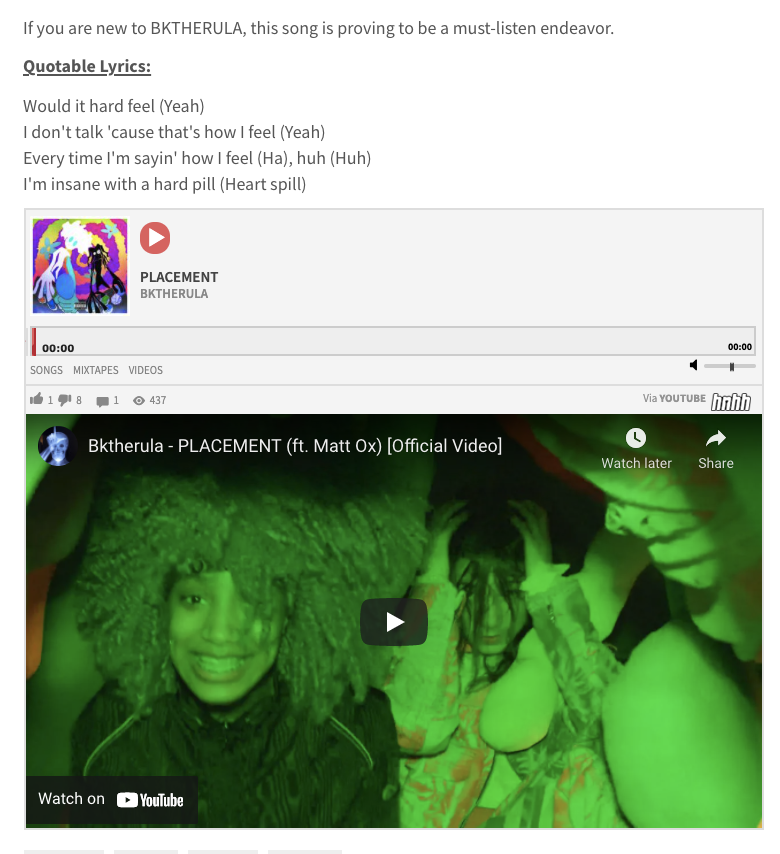 